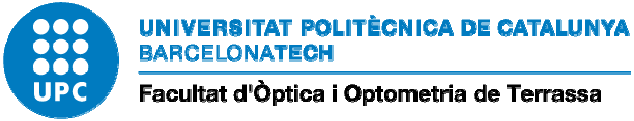 Projecte Formatiu de Pràctiques Acadèmiques ExternesGrau en Òptica i OptometriaIntroduccióLes pràctiques Professionals en entitats col·laboradores són una oportunitat perquè l'estudiant completi la seva formació mitjançant un contacte més directe amb el món laboral, que la seva titulació li atribuirà en el futur i que posteriorment desenvoluparà de forma autònoma.En aplicació de la normativa de pràctiques acadèmiques externes, la Facultat d'Òptica i Optometria de Terrassa (FOOT) estableix un marc per al desenvolupament de les pràctiques externes en entitats col·laboradores per part del seu alumnat.El Projecte formatiu de pràctiques acadèmiques externes implica que, en el moment de la signatura del conveni de cooperació educativa, el tutor/a designat per l'entitat col·laboradora es compromet a seguir aquest projecte formatiu. Aquest compromís implica els següents passos:L’entitat col·laboradora haurà de dissenyar i desenvolupar el seu propi pla de formació en pràctiques, centrant‐se com a mínim en dues de les vuit àrees temàtiques definides. No serà possible escollir simultàniament les àrees 1 i 2.El tutor/a de l'entitat col·laboradora ha de realitzar l’informe final d'avaluació de l'estudiant. Aquest informe serà remès al tutor/a de la FOOT, en un termini no superior a 15 dies després de la finalització de l'activitat de l'estudiant, segons el calendari descrit en el Conveni de Cooperació Educativa.Així mateix, finalitzades les pràctiques, els estudiants també han de trametre al tutor/a de la FOOT un informe, en un termini no superior a 15 dies després de la finalització de l'activitat en l'entitat col·laboradora, segons el calendari descrit en el Conveni de Cooperació Educativa.Tots dos informes seran utilitzats per la FOOT com a eines de control de la qualitat de les pràctiques desenvolupades en cada entitat col·laboradora. La desviació dels objectius i la metodologia descrits en el pla de formació presentat per l'empresa i aprovat per la FOOT comportarà la revisió conjunta del pla, per tal d'acordar les actuacions necessàries que corregeixin els elements necessaris del programa.Les pràctiques externes són remunerades. L'estudiant té dret a percebre una aportació econòmica de l'entitat col·laboradora en concepte de borsa d'ajut a l'estudi. El preu mínim per hora serà estipulat cada any acadèmic per la FOOT. Així mateix, l'entitat col·laboradora contribuirà al manteniment del servei de Convenis de Cooperació Educativa de la UPC mitjançant una aportació econòmica, l'import s'establirà cada any acadèmic en el Pressupost de la UPC.L'annex 1 recull el model de compromís de pràctiques externes que les entitats col·laboradores hauran de firmar i adjuntar al Conveni de cooperació educativa. En aquest compromís figura el pla de formació en pràctiques desenvolupat per l'estudiant.Àrees temàtiques:A continuació es detallen vuit àrees temàtiques en les quals els estudiants podran realitzar les pràctiques. Cadascuna d'aquestes àrees es correspon amb un àmbit d'especialització necessari per a l'adequat desenvolupament de les habilitats professionals del futur òptic optometrista.Àrea 1. Pràctiques professionals de gestió de clients/pacientsDurant el seu exercici professional, l'òptic optometrista ha de desenvolupar i aplicar estratègies comunicatives efectives i adequades en la seva relació amb el client / pacient. En aquesta àrea, els estudiants posaran en pràctica mètodes o tècniques per a la identificació del perfil del client / pacient, que li permetin adequar la seva comunicació.Àrea 2. Pràctiques professionals de gestió d’establiments d’òptica‐optometría Sovint, la gestió forma part de les responsabilitats que arriba a exercir l'òptic‐optometrista. Aquest àmbit de la pràctica professional requereix un alt grau d'especialització. En aquesta àrea, els estudiants es familiaritzaran amb els elements primordials que intervenen en la gestió reeixida d'un establiment d'òptica‐optometria.Àrea 3. Pràctiques professionals d’OptometriaEn la seva pràctica clínica habitual, el professional determina l'error refractiu i recomana el tractament més adequat. Així mateix, identifica les alteracions de la salut visual i detecta, valora i prescriu el tractament apropiat per les disfuncions binoculars i acomodatives. En aquesta àrea, els estudiants posaran en pràctica aquestes tècniques i habilitats en un entorn real.Àrea 4. Pràctiques professionals de ContactologiaMitjançant la realització d'un complet examen clínic i el coneixement i valoració dels diversos materials i dissenys existents al mercat, l'òptic optometrista selecciona la lent de contacte més adequada a les necessitats del pacient / client, l'instrueix en la manipulació de la lent i l'ús de les solucions de manteniment i fa un seguiment de l'usuari, aplicant criteris clínics en cada part del procés. En aquesta àrea, els estudiants posaran en pràctica tots els passos que intervenen en el procés de l'adaptació reeixida d'una lent de contacte.Àrea 5. Pràctiques professionals de Teràpia VisualDurant el seu exercici professional, l'òptic optometrista pot desenvolupar i aplicar procediments, estratègies i instrumental per solucionar diversos problemes relacionats amb l'eficàcia visual, l'aprenentatge dels pacients, estrabismes i ambliopies, entre d’altres. En aquesta àrea, els estudiants posaran en pràctica tècniques i habilitats de teràpies visuals.Area 6. Pràctiques professionals d’Adaptació d’ulleresL’òptic optometrista és el professional sanitari especialista en la prescripció de les correccions òptiques adequades a les necessitats de cada client/pacient. Per això, és imprescindible el domini d'una sèrie de tècniques i l'aplicació de determinats coneixements que haurà adquirit al llarg de la seva formació acadèmica i clínica. Per tant, en aquesta àrea, els estudiants posaran en pràctica els coneixements tècnics adquirits necessaris per recomanar la muntura i les lents oftàlmiques més oportunes en cada cas.Àrea 7. Pràctiques professionals a centres oftalmològicsLa refracció i la valoració funcional de la visió són imprescindibles per a un bon diagnòstic oftalmològic, de manera que, cada vegada més, l'optometria ocupa un important lloc en un equip oftalmològic multidisciplinari. En aquesta àrea, es fa especial èmfasi en la pràctica de les múltiples exploracions instrumentals que en els últims anys s'han fet necessàries per al modern diagnòstic i seguiment de  les malalties oculars i de tot el sistema visual.Àrea 8. Altres plans específics de pràctiques professionals externesEn funció de les característiques de l'empresa, la FOOT podrà dissenyar altres plans específics perquè els seus estudiants realitzin pràctiques professionals en ella, si es considera que això pugui tenir un interès acadèmic. Els objectius concrets d'aquests plans específics es determinaran juntament amb el tutor de l'empresa.ANNEX 1PROJECTE FORMATIU DE PRÀCTIQUES ACADÈMIQUES EXTERNES EN ENTITATS COL·LABORADORES Projecte formatiu núm.	annex al conveni de pràctiques núm.  	DESCRIPCIÓ DEL PROGRAMA FORMATIU EN PRÀCTIQUESSi us plau, marqui les àrees temàtiques escollides (dues com a mínim) en què el/la estudiant desenvoluparà les pràctiques externes (recordeu que no és possible escollir simultàniament les àrees 1 i 2). A cada àrea es descriuen els objectius a assolir.Àrea 1. Pràctiques professionals de gestió de clients/pacientsIdentificar diferents perfils de clients/pacients i seleccionar el tipus de comunicació a aplicar.Àrea 2. Pràctiques professionals de gestió d’establiments d’òptica‐optometria Conèixer els principals factors en la gestió d’un establiment d’òptica.Comprendre el procés de control i seguiment de la gestió.Àrea 3. Pràctiques professionals d’OptometriaValorar el motiu principal de consulta i selecció de proves a realitzar.Determinar l’agudesa visual, realitzar l’examen refractiu, els exàmens d’acomodació, binocularitat i de salut ocular.Determinar el diagnòstic del cas i planificar el tractament i seguiment corresponent.Àrea 4. Pràctiques professionals de ContactologiaValorar la motivació principal per l’ús de lents de contacte i la seva viabilitat.Determinar els paràmetres oculars del pacient/client.Determinar els paràmetres de les lents de contacte de prova i valorar-ne el comportament.Determinar els paràmetres de la lent de contacte definitiva i fer el seguiment de l’adaptació.Proporcionar la informació necessària per a fomentar el correcte compliment de l’usuari de lents de contacte. Practicar les diferents tècniques d’inserció, extracció i neteja de les lents de contacte.Àrea 5. Pràctiques professionals de Teràpia VisualConèixer i aplicar els instruments, metodologies i procediments per al tractament de pacients amb problemes d’eficàcia visual, aprenentatge, estrabismes o ambliopies.Planificar i aplicar el programa d’entrenament visual.Valorar l’efectivitat del programa de teràpia visual aplicat, basant-se en l’evidència científica.Àrea 6. Pràctiques professionals d’Adaptació d’ulleresFer servir les eines adequades per a la selecció de les lents i muntures.Mesurar correctament els paràmetres d’adaptació d’ulleres.Dominar el muntatge d’ulleres amb les tècniques que s’utilitzin a l’establiment on es realitzin les pràctiques.Adaptar i lliurar les ulleres als clients/pacients, explicant amb claredat les condicions d’ús i advertint de possibles símptomes transitoris.Participar a la gestió d’estocs i de comandes a proveïdorsÀrea 7. Pràctiques professionals a centres oftalmològicsFamiliaritzar‐se amb el treball d’oftalmòlegs i optometristes especialitzats a les diverses unitats clíniques (cirurgia refractiva, segment anterior, segment posterior, neuroftalmologia, etc.).Mesurar correctament els paràmetres oculars pre/post quirúrgics.Àrea 8. Altres plans específics de pràctiques professionals externesObjectius a especificar per l’empresa, en full apart.Aquest projecte formatiu està verificat i signat pels responsables de les pràctiques d’estudiants de cada part signatària del conveni de col·laboració. Els responsables de les pràctiques, a més dels continguts d’aquest projecte formatiu, podran afegir‐ne d’altres previ acord d’ambdues parts. Tutor/a de la FOOT		L’estudiant en pràctiques		Tutor/a de l’entitat col∙laboradora(Nom i cognoms, signatura)		         (Nom i cognoms, signatura)	                (Nom i cognoms, signatura)D’acord amb la Llei Orgànica 15/1999, de Protecció de Dades de Caràcter Personal (LOPD), i l’altra normativa de desenvolupament, les dades de caràcter personal a les que tingui accés qualsevol de les parts no podran ser aplicades o utilitzades per aquells amb fins diferents als previstos en aquest conveni, ni cedides de cap manera a altres persones o entitats, ni tal sols per a la seva conservació.1.	DADES DE LA UNIVERSITAT (emplenar per la FOOT)1.1 Nom del centre on està matriculat l’estudiant: FACULTAT D’ÒPTICA I OPTOMETRIA DE TERRASSA1.2 Nom del tutor: 1.3 Correu electrònic de contacte del tutor: 2.	DADES DE L’EMPRESA O INSTITUCIÓ ( emplenar per l’entitat col∙laboradora )2.1 Nom de l’empresa o institució (seu central):2.2 Nom del tutor:2.3 Telèfon de contacte del tutor:2.4: Correu electrònic de contacte del tutor:3.	DADES DE L’ESTUDIANT3.1 Nom i cognoms:3.2 DNI:3.3 Adreça Postal:3.4 Telèfon de contacte:3.5 Correu electrònic de contacte:4.	DADES ACADÈMIQUES DE LES PRÀCTIQUES ( emplenar per la FOOT )4.1 Tipus d’ensenyament: GRAU4.2 Nom de l’ensenyament matriculat per l’estudiant: ÒPTICA I OPTOMETRIA4.3 Tipus de pràctiques: CURRICULARS4.4 Nombre de crèdits ECTS, només en el cas que siguin pràctiques curriculars:5.	DADES DEL PROJECTE FORMATIU ( emplenar per la FOOT i per l’entitat col∙laboradora )5.1 Nombre total d’hores de pràctiques:5.2 Nombre d’hores per dia:5.3 Horari (obligatori):5.4   Adreça on l’estudiant realitzarà les pràctiques: